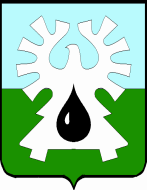 МУНИЦИПАЛЬНОЕ ОБРАЗОВАНИЕ ГОРОД УРАЙХанты-Мансийский автономный округ - ЮграАдминистрация ГОРОДА УРАЙПояснительная записка к проекту постановления администрациигорода Урай «О внесении изменений в муниципальную программу «Развитие малого и среднего предпринимательства, потребительского рынка и сельскохозяйственных товаропроизводителей города Урай» на 2016-2020 годы (далее – проект Постановления)Проект Постановления разработан в соответствии с постановлением администрации города Урай от 25.06.2019 №1524 «О муниципальных программах муниципального образования городской округ город Урай» и проектом Закона Ханты-Мансийского автономного округа – Югры «О внесении изменений в Закон Ханты-Мансийского автономного округа – Югры «О бюджете Ханты-Мансийского автономного округа – Югры на 2020 год и на плановый период 2021 и 2022 годов» в 3 поправке, в соответствии с которым г.Урай дополнительно выделено 560,0 тыс.руб.           В связи с изменением объема финансирования муниципальной программы проектом Постановления предлагается:  в строке 11 паспорта муниципальной программы заменить параметры финансового обеспечения муниципальной программы на 2020 год, в таблице 2 и приложение 3 муниципальной программы внести изменения в части объема финансирования.В соответствии с пунктом 1.8. порядка принятия решения о разработке муниципальных программ муниципального образования городской округ город Урай, их формирования, утверждения, корректировки и реализации, утвержденного постановлением администрации города Урай от 25.06.2019 №1524 «О муниципальных программах муниципального образования городской округ город Урай» проект Постановления подлежит направлению на общественное обсуждение в порядке, установленном постановлением  администрации  города Урай от 20.02.2017 № 395 «О порядке проведения общественного  обсуждения проектов стратегического планирования муниципального образования городской округ город Урай».Принятие проекта постановления не потребует дополнительных расходов субъектов предпринимательской деятельности.Изменения, вносимые в муниципальную программу, направлены на исполнение целевых показателей.Исполнитель:главный специалист отдела развития предпринимательства управленияэкономического развитияадминистрации города УрайБобылева Г.Н., тел. 8(34676) 2 23 49 (доб. 192)628285, микрорайон 2, дом 60,  г.Урай,Ханты-Мансийский автономный округ – Югра, Тюменская областьтел. 2-23-13, 3-09-27                                       факс (34676) 3-09-27                            E-mail:adm@uray.ru[Номер документа][Дата документа]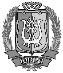 Заместитель главы города УрайДОКУМЕНТ ПОДПИСАНЭЛЕКТРОННОЙ ПОДПИСЬЮСертификат  [Номер сертификата 1]Владелец [Владелец сертификата 1]Действителен с [ДатаС 1] по [ДатаПо 1]С.П. Новосёлова